Kepada YthDewan RedaksiVIVABIO: Jurnal Pengabdian MultidisiplinSURAT PERNYATAAN ETIKA(Ethics Statement)Naskah yang berjudul:Pelatihan Memulai Usaha Rintisan Untuk Mahasiswa Pada  Masa Pandemi Covid-19Nama penulis: Suwinto Johan Kami menyatakan bahwaArtikel kami yang telah diserahkan ke VIVABIO: Jurnal Pengabdian Multidisiplin untuk dinilai adalah asli atau bebas dari fabrikasi, falsifikasi, plagiarisme, duplikasi, fragmentasi/salami dan pelanggaran hak cipta data/isi. Artikel ini belum pernah diterbitkan di tempat lain atau tidak sedang dipertimbangkan untuk diterbitkan oleh jurnal lain, dan selama proses penilaian oleh jurnal ini tidak akan ditarik dan dikirimkan ke jurnal lain untuk dinilai. Penulis bersedia memperbaiki naskah yang telah dinilai dan tidak menariknya secara sepihak tanpa memberitahu redaksi, terutama jika naskah sedang dalam proses telaah. Artikel kami tidak mengandung pernyataan yang melanggar hukum, memfitnah atau lainnya dan tidak mengandung bahan yang melanggar hak-hak pribadi atau hak milik dari setiap orang atau badan lainnya. Demikianlah pernyataan ini saya buat dengan jujur dan bertanggung jawab.Jakarta, 27 April 2022Pemohon,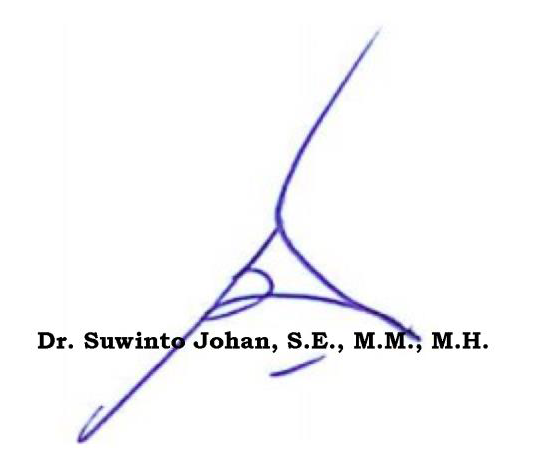  (Nama: Suwinto Johan)Kepada YthDewan RedaksiVIVABIO: Jurnal Pengabdian Multidisiplin
PERSETUJUAN KEPENGARANGAN(Authorship Agreement)
Naskah yang berjudul:Pelatihan Memulai Usaha Rintisan Untuk Mahasiswa Pada  Masa Pandemi Covid-19Setuju akan diterbitkan dalam VIVABIO: Jurnal Pengabdian Multidisiplin Volume _____, No _____, Tahun _________. (Silakan beri tanda (√) dan melengkapi isian berikut): Nama penulis utama (main author) dan alamat surel serta nomor HP: Suwinto Johan (0816917053)Nama penulis pendamping (co-authors) dan alamat sural serta nomor.HP:Erika Victoria (082268956049); Cyntia Fallen (081220336087)Para penulis mengakui bahwa hak kepengarangan terikat dengan tanggung jawab publik dan bertanggung jawab atas keseluruhan isi yang dikemukakan dalam naskah.Jakarta, 27 April 2022	Disetujui oleh	Penulis utama	_____________________________Kepada YthDewan RedaksiVIVABIO: Jurnal Pengabdian MultidisiplinPERNYATAAN HAK CIPTA(Copyright Statement)Naskah yang berjudul:Pelatihan Memulai Usaha Rintisan Untuk Mahasiswa Pada  Masa Pandemi Covid-19Nama penulis: Suwinto Johan, Erika Victoria, Cyntia Fallen akan diterbitkan dalam VIVABIO: Jurnal Pengabdian Multidisiplin Volume _____, No _____, Tahun _________.Penulis menyatakan bahwa[Silakan beri tanda (√)},√Kutipan utuh data sekunder (bentuk kata, angka, gambar, tabel) yangmerupakan barang hak cipta (copyright), disalin (reproduce), digambar ulang (redrawn), ditabelkan (reuse) dalam versi sendiri, sudah seizin pemegang hak cipta (penulis, penerbit, organisasi).Data_______________________ tidak ada kutipan utuh√Kutipan sebagian data sekunder (bentuk kata dan angka) yang disalin (reproduce), digambar ulang (redrawn), ditabelkan (reuse) untuk pembanding dengan data primer atau pelengkap tabel/gambar sendiri, sudah menuliskan referensi sesuai dengan format pengutipan data.√Naskah ini asli dan penulis mengalihkan hak cipta (transfer of copryright) naskah ini kepada VIVABIO: Jurnal Pengabdian Multidisiplin.Jakarta, 27 April 2022	Disetujui oleh	Penulis utama	_____________________________